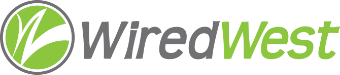 WiredWest Executive Committee Meeting AgendaDate / time: Wednesday, 2 January, 2019 6:00 PMLocation / address: Hampshire Council of Governments, 99 Main Street, Northampton, MAApprove minutes of previous meetings – December 5 2018 & January 2 2019Review of WG+E/Whip City Fiber ISP/Network Operator WorkshopOnboarding Review of Jan 16 BoD meetingAgenda for February 13 BoD meetingEscrow AccountAcceptable Use PolicyPricing reviewCommittee UpdatesReview other ongoing work, including meetings, conference callsOther business which could not be reasonably foreseen within 48 hours of meetingSet next EC meeting